                   ( празднично- игровая программа с родителями)Цель: в игровой форме совместно с родителями  провести прощание с букварем  по окончании учебного курса;развить коммуникативные способности первоклассников , закрепить основные понятия букваря;воспитывать умение общаться , совместно трудиться на общее благо.Оборудование:Классная комната украшена шарами, парты для каждой команды, на столах фломастеры, карандаши, учебник «Букварь», Учитель: Дорогие ребята! Сегодня у нас необычный день. Мы закончили первую школьную книгу – «Букварь». За это время вы очень выросли, повзрослели, многое узнали и многому научились, испытали первые трудности и научились их преодолевать. Пролетели дни, недели, месяцы напряженного труда. Первая ступенька на лесенке знаний – это общий труд, как для вас, так и для ваших родителей. Поздравляю вас с первой школьной победой, которую вы одержали благодаря стараниям, трудолюбию и желанию учиться.Много праздников прекрасных 
На листках календаря,
А меж ними тоже праздник
Школьный – праздник Букваря.К нам на праздник пришли веселые человечки. Отгадайте картинный кроссворд и определите, по какой книге они научились читать. – слайд 2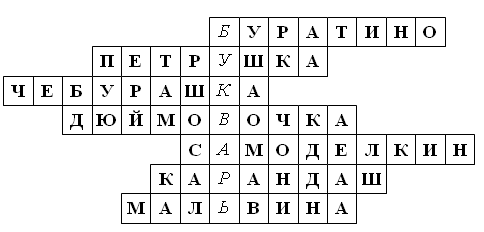 Оказывается, это тоже Букварь!Ребята, а что же это за волшебная книга - букварь?1 ученик:С этой книжкой – самой первой –
Каждый путь свой начинал,
Чтоб пройти маршрутом верным
На заветный перевал.
2 ученик:
В день осенний, в день чудесный
Мы в поход ушли не зря.
Было очень интересноНа страницах букваря.
3 ученик:
Вдоль картинок мы шагали,
По ступенькам-строчкам шли,
Ах, как много мы узнали!
Ах, как много мы прочли!
4 ученик:
Край родной, родные дали,
Реки, рощи и моря,
Целый мир мы открывали
На страницах букваря.
5  ученик:
Потрудились мы немало,
Ведь, по правде говоря,
Русской грамоты начало –
На страницах букваря.
6 ученик:
Мы прочтем любые книги,
Разберемся в словаре,
Потому что всюду буквы
Те же, что и в букваре.7 ученик:Букварем букварь назвали,Потому что учит онЗаписать звук-невидимкуБуквой – видимым значком.Ведущий: А ну-ка, буквы, стройтесь в ряд! Я – командир, вы – мой отряд!«А»Всем известна буква «А» -Буква очень славная.Да к тому же буква «А»В алфавите главная. «Б»Буква «Б» проснется рано,Буква «Б» бочонок с краном!Умывайся! Будь здоров!Богатырь Борис Бобров.«В»Вот буква «В» видна вдали,Красивая, витая,Как будто крендель испекли,Приезжих ожидая.«Г»Перед вами буква «Г»Стоит подобно кочерге.И подобно кочергеГорбит спину буква «Г».«Д»Видны за окнами домаИ дети на дорожках.А вот и буква «Д» самаНа самоварных ножках.«Е»и«Ё»«Е» и «Ё» — родные сестры,Различать сестер непросто.Но у буквы «Ё» две точки,Словно к лесенке гвоздочки. «Ж»Эта буква широкаИ похожа на жука.И при этом, точно жук,Издает жужжащий звук: «ж-ж-ж». «3»«3» не просто завитушка,«3» — пружина, крендель, стружка. «И»На калитку посмотри -Чем она не буква «И»?Между двух прямых досок Она легла наискосок. «Й»Букву «Й» зовут «и кратким».«Й» как «И» в твоей тетрадке.Чтобы «Й» не путать с «И» -Сверху палочку пиши.  «К»Сигнальщик держит два флажка.С флажками он — как буква «К». «Л»Алфавит продолжит нашБуква «Л» — лесной шалаш.«М»Взявшись за руки, мы всталиИ на «М» похожи стали. «Н»На букве «Н» я, как на лесенке,Сижу и распеваю песенки. «О»В этой букве нет угла,Оттого она кругла,До того она кругла -Покатиться бы могла.«П»На хоккее, на футболеБуква «П» — ворота в поле. Р»Буква «Р» — на мачте парус,Вдаль плывет, небес касаясь.«С»Полумесяц в небе темномБуквой «С» повис над домом.«Т»Буква «Т» стоит на крыше:Телевизор в доме том.«Т» — в антенну превратиласьИ на рынке очутилась.«У»Ты найдешь сучок в лесуИ увидишь букву «У».«Ф»Филин, в книжку залетев,Притворился буквой «Ф».«X»«X» — забавная игрушка,Деревянная вертушка.Деревянная вертушка -Ветру вольная подружка.«Ц»Буква «Ц» — внизу крючок,Точно с краником бачок.«Ч»Да, вы правильно решили:   «Ч» мы пишем как четыре.Только с цифрами, друзья,Буквы путать нам нельзя!«Ш»Посмотри на букву «Ш»Буква очень хороша,Потому что из нееМожно сделать Е и Ё.«Щ»Буква «Щ» поможет намЧистить зубы по утрам.«Ъ»Из ведра не просто такНам воды напиться:Нужен ковшик — твердый знак,Чтобы не облиться!«Ы»Вот топор. Полено рядом.Получилось то, что надо.Получилась буква «Ы» -Все мы знать ее должны.«Ь»Буква «Р» перевернулась -Мягким знаком обернулась. «Э»Буква «Э» на «С» дивится,Словно в зеркало глядится.Сходство есть наверняка,Только нету языка.«Ю»Чтобы «О» не укатилось,Крепко к столбику прибью,Ой, смотри-ка, что случилось:Получилась буква «Ю»!«Я»Буква «Я» шагает гордо.Всем на свете буква «Я»Доложить готова:А вы знаете, кто я?Вы не знаете, кто я?Я не только буква «Я» -Я буква, слог и слово.
Учитель: Вы очень хорошо знаете буквы русского алфавита. Отныне и навсегда они ваши верные друзья. А сейчас вас ждут еще испытания. Стихи вы читаете отлично. А чему еще вы научились? Вот это мы сейчас проверим. Перелистаем страницы Букваря в последний раз. Наша первая станция называется  «Угадай-ка» – слайд 3. Сейчас я задам каждой команде по 4 вопроса, отвечать надо быстро и правильно. Жюри будет подсчитывать правильные ответы. За каждый правильный ответ вы получите по 1 баллу. Подсказывать в нашем конкурсе строго запрещается! За подсказки команда будет наказываться штрафными баллами. Штрафными баллами будет наказываться и недисциплинированность команд. Будьте очень внимательны, думайте!1 команда. 1) Прилетели галки в поле и уселись на снегу,
Стану я учиться в школе – разобраться в них смогу. (Буквы)
2 команда. 1) Как называется ящичек или папка для хранения карандашей и ручек? (Пенал)
3 команда.1) То я в клетку, то в линейку, написать по ним сумей-ка,
Можешь и нарисовать. Что такое я? (Тетрадь)
4 команда. 1) Новый дом несу в руке, дверца дома на замке.
Тут жильцы бумажные, все ужасно важные. (Портфель)
1 команда. 2) Назовите последнюю букву алфавита? (Я)2 команда. 2) Если ей работу дашь- зря трудился карандаш (Стир. Резинка)3 команда. 2) Свою косичку без опаски Она обмакивает в краски,  Потом окрашенной косичкойВ альбоме водит по страничкам. (Кисть)4 команда. 2) В каком месяце бывают зимние каникулы? (Январь)
1 команда. 3) Что за чиж на черном поле чертит клювом рыхлый снег?
У чижа ни ног, ни крыльев, ни пера, ни пуха нет? (Мел)
2 команда. 3) Как называется перерыв между уроками? (Перемена)
3 команда. 3) 33 сестрички, ростом невелички,
Если знаешь их секрет, они покажут целый свет. (Буквы)
4 команда. 3) Я все знаю, всех учу, но сама всегда молчу.
Чтоб со мною подружиться, надо грамоте учиться. (Книга)
1 команда. 4) Отгадай, что за вещица? Острый клювик, а не птица,
Этим клювиком она сеет-сеет семена.
Не на поле, не на грядке, а на листах твоей тетрадки. (Ручка)
2 команда. 4) Стоит дом, огромный дом, ребятишек много в нем.
Кто в него войдет, тот ум приобретет. (Школа)
3 команда. 4) Как называется комната для занятий в школе? (Класс)
4 команда. 4) Назовите первую букву русского алфавита. (А)2. Убери из каждого слова по одной букве. Она может находиться в начале слова, в конце или середине. Оставшиеся буквы должны образовать новое слово. Запиши его. Вот так: 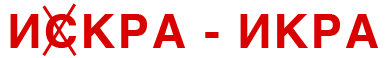 Полк — 
Склон — 
Экран — 
Беда — 
Спрут — 
Тепло — 
Краска — 
Уксус — 
Лампа — 
Учебник — Ответ: Пол, слон, кран, еда, прут, тело, каска, укус, лапа, ученик.Учитель:  Наша следующая станция «Смекалка»  (ребусы). – слайд  4 – 6Учитель: Станция «Собирай-ка!» - слайд  7. Каждая группа получает по набору букв, из которых составляет слово, а затем читает его. Слова для составления: школьник, учебник, карандаш, ученица, букварь.. Кто выполнит это задание первым, получит 4 балла, следующая команда – 3 балла и т.д. Молодцы!Учитель: Станция «Найди ошибку!» - слайд  8. Ведущий: Молодцы ребята! Скажите мне, пожалуйста, кто собирает вам портфель? А я сейчас проверю, как вы собираете дома портфель!
Игра для вас «Собери портфель». Если я называю предмет, который нужно взять в школу, вы хлопаете в ладоши. А если этот предмет не нужен, то топаете ногами. Готовы?Вечером, вечером,
Делать уже нечего.
Портфель я соберу
Всё, что нужно положу:
Учебники и книжки,
Игрушечную мышку,
Паровозик заводной,
Пластилин цветной,
Кисточки и краски,
Новогодние маски,
Ластик и закладки,
Ручки и тетрадки,
Карандашики цветные,
И матрёшки расписные
Прописи и папки,
Конфетки, шоколадки,
Воздушные шары,
Спортивные штаны,
Кеды и футболку
Нитки, ножницы, иголку.
Расписание, дневник,
Собран в школу ученик.
Учитель: Станция «Перепутово» - слайд  9-10. Неизвестно, как случилось,	Только буква заблудилась:	Заскочила в чей-то дом	И хозяйничает в нем!	Но едва туда вошла	Буква-озорница,	Очень странные дела	Начали твориться.1. Куклу выронив из рук,Маша мчится к маме:"Там ползёт зелёный  лук,С длинными усами"Закричал охотник: 2. Не  учил  уроки Коля, А играл  в  футбол,Оттого  в  его  тетрадке Появился  гол.3. На  остров  налетел  ураган,Остался   на  пальме  последний   баран.4. Ехал  дядя  без  жилета,    Заплатил  он  штраф  за  это.5.  У   вратаря   большой   улов,     Влетело  в  сетку  пять   волов.Учитель: Станция «Собери алфавит!». Дети собирают из рассыпавшихся букв алфавит.Учитель: Вы сегодня молодцы! Пора подвести итоги! Я попрошу  первоклассников сказать  добрые слова мудрой книге «Букварь».(Выходят  дети с букварями в руках) Ученик: Ты, Букварь наш, отдохни. Ты на полке полежи. В школу в сентябре опять первоклассники придут. И страницами твоими в царство грамоты войдут. Ученик: Мы все, букварь, сказать хотим:
За всё тебя благодарим.
И всё, что сделал ты для нас,
Мы это помним, это знаем:
И вот взволнованно сейчас
Тебя мы с честью провожаем
«Спасибо» тебе, букварь!Ученик: Он верным  другом был для нас,
Прощаясь с ним, грустит наш класс.
Но долго нам грустить нельзя,
Ведь ждут нас  новые друзья!Ученик: Мы простимся с Букварём,
И рукой помашем,
И спасибо десять раз
Дружно хором скажем!Учитель: Ну вот и перевернута
Последняя страница,
Теперь уже не с Букварем
Будем мы учиться.Мы доброе слово сказать букварю
Сегодня должны все, ребятаДавайте же песню подарим ему,
Споём её вместе с друзьями.  (Слайд  11)(Все Буквы выходят на сцену)Исполняется песня «Прощай, Букварь!» (Слова и музыка Людмилы Мельниковой)Дети прощаются с Букварём.ЧИТАЛОЧКА В. БерестовКак хорошо уметь читать!Не надо к маме приставать,Не надо бабушке трясти:«Прочти, пожалуйста! Прочти!»Не надо умолять сестрицу:«Ну, почитай еще страницу!»Не надо звать, не надо ждать,А можно взять и почитать! Учитель: А сейчас самый звездный момент. Каждому  умному первокласснику вручается  Грамота за то, что он прошел полный курс мудрой книги «Букварь».(Слайд  12)– Сегодня Букварь не прощается с вами. Он говорит вам «До свидания». Здравствуй, книга для чтения «Капельки солнца».(Под музыку «Выглянуло солнышко» детям вручается книга для чтения «Капельки солнца».)		Был наш путь не очень долгим,		Незаметно дни бегут.		А теперь на книжной полке		Нас другие книжки ждут.(Слайд  13)– В народе говорят: «Азбука – это ступенька к мудрости». Вот вы и преодолели самую первую, самую трудную, самую важную ступеньку! Поздравляю вас!